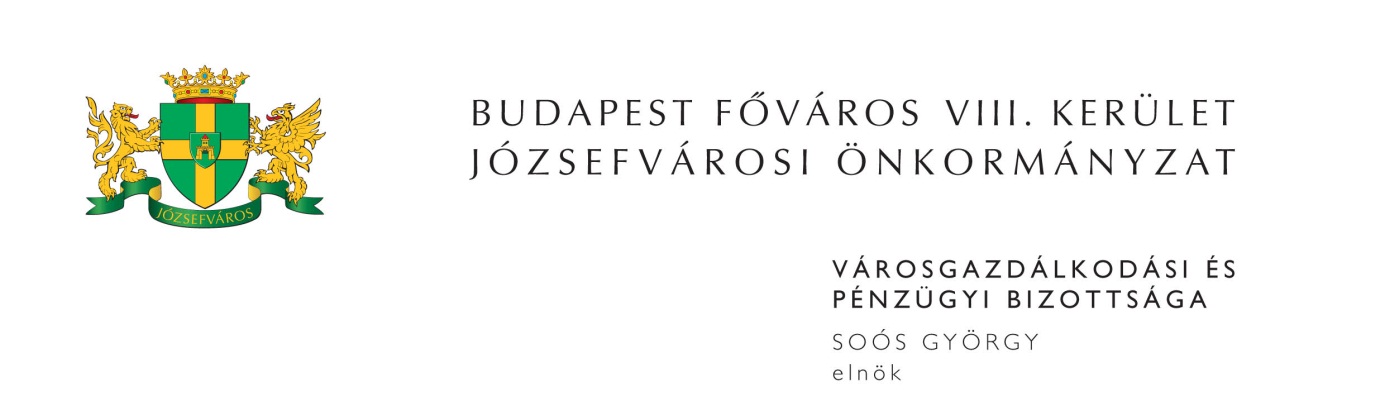 M E G H Í V ÓBudapest Józsefvárosi Önkormányzat Városgazdálkodási és Pénzügyi Bizottsága2016. évi 9. rendes ülését2016. március 7-én (hétfőn) 1300 órárahívom össze.A Városgazdálkodási és Pénzügyi Bizottság ülését a Józsefvárosi Polgármesteri HivatalIII. 300-as termében (Budapest, VIII. Baross u. 63-67.) tartja.Napirend1. Gazdálkodási ÜgyosztályElőterjesztő: Dr. Hencz Adrienn - ügyosztályvezető(írásbeli előterjesztés)Tulajdonosi hozzájárulás Budapest VIII. kerület, Horváth Mihály tér 15. sz. ingatlan villamosenergia-ellátó földkábel létesítéséhez Tulajdonosi hozzájárulás Budapest VIII. kerület Corvin projekt 119/B II. üteméhez kapcsolódó, 10 kV és 1 kV földkábelek létesítési munkáihoz Tulajdonosi hozzájárulás a Budapest VIII. kerület, Kisfaludy utca 23-25. számú ingatlan kapubehajtó létesítéséhez Tulajdonosi hozzájárulás a Budapest VIII. kerület, Nap utca 16. számú ingatlan kapubehajtó átépítéséhez Javaslat a Bauer Projekt Kft. gépjármű-elhelyezési kötelezettségének pénzbeli megváltással történő teljesítésére Javaslat a Mir Catering Kft. kérelme alapján koncentrált rakodó kijelölésére Javaslat közterület-használati kérelmek elbírálására Javaslat a közterület használatból befolyó bevételek 20%-ának az érintett társasházak részére történő visszafizetésére (PÓTKÉZBESÍTÉS)2. Józsefvárosi Gazdálkodási Központ Zrt.(írásbeli előterjesztés)Javaslat az Új Teleki téri Piac K4 jelű üzlethelyiség bérbeadására vonatkozó pályázat eredményének megállapításáraElőterjesztő: Dr. Pesti Ivett - igazgatóság elnökeJavaslat az Új Teleki téri Piac J2 jelű üzlethelyiség bérbeadására vonatkozó pályázat eredményének megállapításáraElőterjesztő: Dr. Pesti Ivett - igazgatóság elnökeLakás elidegenítésével kapcsolatos vételár és eladási ajánlat jóváhagyása – Alföldi u. ……………………….Előterjesztő: Dr. Pesti Ivett - igazgatóság elnökeJavaslat gépkocsi-beálló bérbeadásáraElőterjesztő: Dr. Pesti Ivett - igazgatóság elnökeJavaslat üres helyiségek és lakások elidegenítéséreElőterjesztő: Kovács Ottó - vagyongazdálkodási igazgatóA Budapest VIII. kerület, Leonardo da Vinci u…………….. szám alatti, ……………….. helyrajzi számú lakásra megküldött eladási ajánlat határidejének meghosszabbításaElőterjesztő: Kovács Ottó - vagyongazdálkodási igazgatóLakás elidegenítésével kapcsolatos vételár és eladási ajánlat jóváhagyása – Horváth Mihály tér ……………………Előterjesztő: Kovács Ottó - vagyongazdálkodási igazgatóJavaslat a Budapest VIII. kerület, Baross u. 112. szám alatti üres, nem lakás céljára szolgáló helyiség bérbeadására vonatkozó pályázat eredményének megállapításáraElőterjesztő: Kovács Ottó - vagyongazdálkodási igazgatóStudio Progress Kft. bérbevételi kérelme a Budapest VIII. kerület, Futó u. 3. szám alatti önkormányzati tulajdonú helyiség vonatkozásábanElőterjesztő: Kovács Ottó - vagyongazdálkodási igazgatóA Vantage Design Kft. bérbevételi és bérbeszámítási kérelme a Budapest VIII. kerület, Leonardo da Vinci u. 42. szám alatti üres, önkormányzati tulajdonú nem lakás célú helyiségekreElőterjesztő: Kovács Ottó - vagyongazdálkodási igazgatóJavaslat a Budapest VIII. kerület, Népszínház u. 22. szám alatti üres, önkormányzati tulajdonú nem lakás célú helyiség nyilvános egyfordulós pályázat útján történő bérbeadásáraElőterjesztő: Kovács Ottó - vagyongazdálkodási igazgatóJavaslat a Budapest VIII. kerület, Népszínház u. 31. szám alatti üres, nem lakás céljára szolgáló helyiség bérbeadására vonatkozó pályázat eredményének megállapítására és újbóli pályázatra történő kiírásáraElőterjesztő: Kovács Ottó - vagyongazdálkodási igazgatóJavaslat a Budapest VIII. kerület, Puskin u. 24. szám alatti üres, nem lakás céljára szolgáló helyiség bérbeadására vonatkozó pályázat eredményének megállapítására és újbóli pályázatra történő kiírásáraElőterjesztő: Kovács Ottó - vagyongazdálkodási igazgatóA Magyarországi Evangélikus Egyház Luther Kiadója bérbeszámítási kérelme a Budapest VIII. kerület, Rákóczi út 57. szám alatti önkormányzati tulajdonú helyiség vonatkozásábanElőterjesztő: Kovács Ottó - vagyongazdálkodási igazgatóGOLDA PLUS Kft. bérbevételi kérelme a Budapest VIII. kerület, Vas u. 3. szám alatti üres, önkormányzati tulajdonú nem lakás céljára szolgáló helyiség vonatkozásábanElőterjesztő: Kovács Ottó - vagyongazdálkodási igazgatóGusti Mediterraneo Kft. bérleti díj alacsonyabb összegen történő megállapításáról és tartozás elengedéséről szóló kérelme a Budapest VIII. kerület, Víg u. 30. szám alatti helyiség vonatkozásábanElőterjesztő: Kovács Ottó - vagyongazdálkodási igazgatóJavaslat a HÁL-ÉP Kft. részletfizetési ajánlatának elfogadására a Budapest VIII. kerület, Práter u. 24. szám alatti telekre fennálló kötbértartozás rendezéséreElőterjesztő: Kovács Ottó - vagyongazdálkodási igazgató3. Egyebek(írásbeli előterjesztés)A Józsefvárosi Gazdálkodási Központ Zrt.-vel kötött szerződés módosítása a Corvin Sétány Program feladatairaElőterjesztő: Dr. Sára Botond - alpolgármesterJavaslat együttműködési megállapodás megkötésére a Hit Gyülekezete Szeretetszolgálatával (PÓTKÉZBESÍTÉS)Előterjesztő: Dr. Bojsza Krisztina - a Humánszolgáltatási Ügyosztály vezetője4. Zárt ülés keretében tárgyalandó előterjesztések(írásbeli előterjesztés)Javaslat a Budapest VIII. kerület, Rákóczi út ………………….. számú ingatlanra vonatkozó elővásárlási jogról való lemondásra Előterjesztő: Dr. Hencz Adrienn - a Gazdálkodási Ügyosztály vezetőjeJavaslat a Budapest VIII. kerület, Nap u. ………………… szám alatti bérlők pályázaton kívüli minőségi lakáscsere kérelmével kapcsolatbanElőterjesztő: Kovács Ottó - a Józsefvárosi Gazdálkodási Központ Zrt. vagyongazdálkodási igazgatója Megjelenésére feltétlenül számítok. Amennyiben az ülésen nem tud részt venni, kérem, azt írásban (levélben, elektronikus levélben) jelezni szíveskedjen Soós György bizottsági elnöknek legkésőbb 2016. március 7-én az ülés kezdetéig. Budapest, 2016. március 2. 	Soós György s.k.	elnök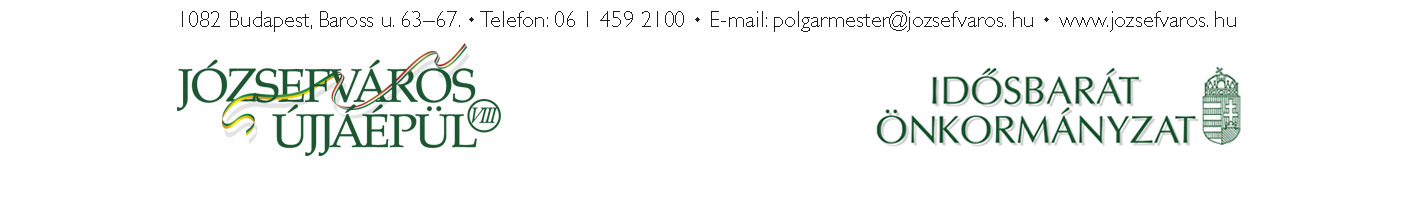 3